INDICAÇÃO Nº 6944/2017Sugere ao Poder Executivo Municipal que proceda a manutenção no calçamento das ruas no interior do Cemitério da Ressurreição.  (A)Excelentíssimo Senhor Prefeito Municipal, Nos termos do Art. 108 do Regimento Interno desta Casa de Leis, dirijo-me a Vossa Excelência para sugerir ao setor competente que proceda a  manutenção no calçamento das ruas no interior do Cemitério da Ressurreição.Justificativa:Fomos procurados por munícipes solicitando essa providencia, pois, segundo eles as referidas ruas estão com o piso irregular podendo causar acidentes aos visitantes, principalmente os idosos.Plenário “Dr. Tancredo Neves”, em 28 de Agosto de 2017.José Luís Fornasari                                                  “Joi Fornasari”Solidariedade                                                    - Vereador -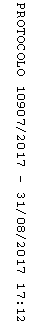 